01 декабря 2020 г. в Администрации Волховского муниципального района для малого и среднего бизнеса состоялся семинар «Новое в законодательстве Российской Федерации в 2021 году. Начальник Управления Пенсионного фонда в Волховском районе (межрайонное) Наталья Вячеславовна Кузина осветила более значимые изменения в пенсионном законодательстве.В ходе семинара с представителями налоговой инспекции и роспотребнадзора были рассмотрены вопросы :-Отмена ЕНВД в 2021 году;-вопросы о товарах, подлежащих маркировке;-соблюдение санитарных норм в условиях пандемии;-новые услуги Волховского бизнес-инкубатора В целях недопущения распространения короновирусной инфекции семинар проходил в формате видеоконференции.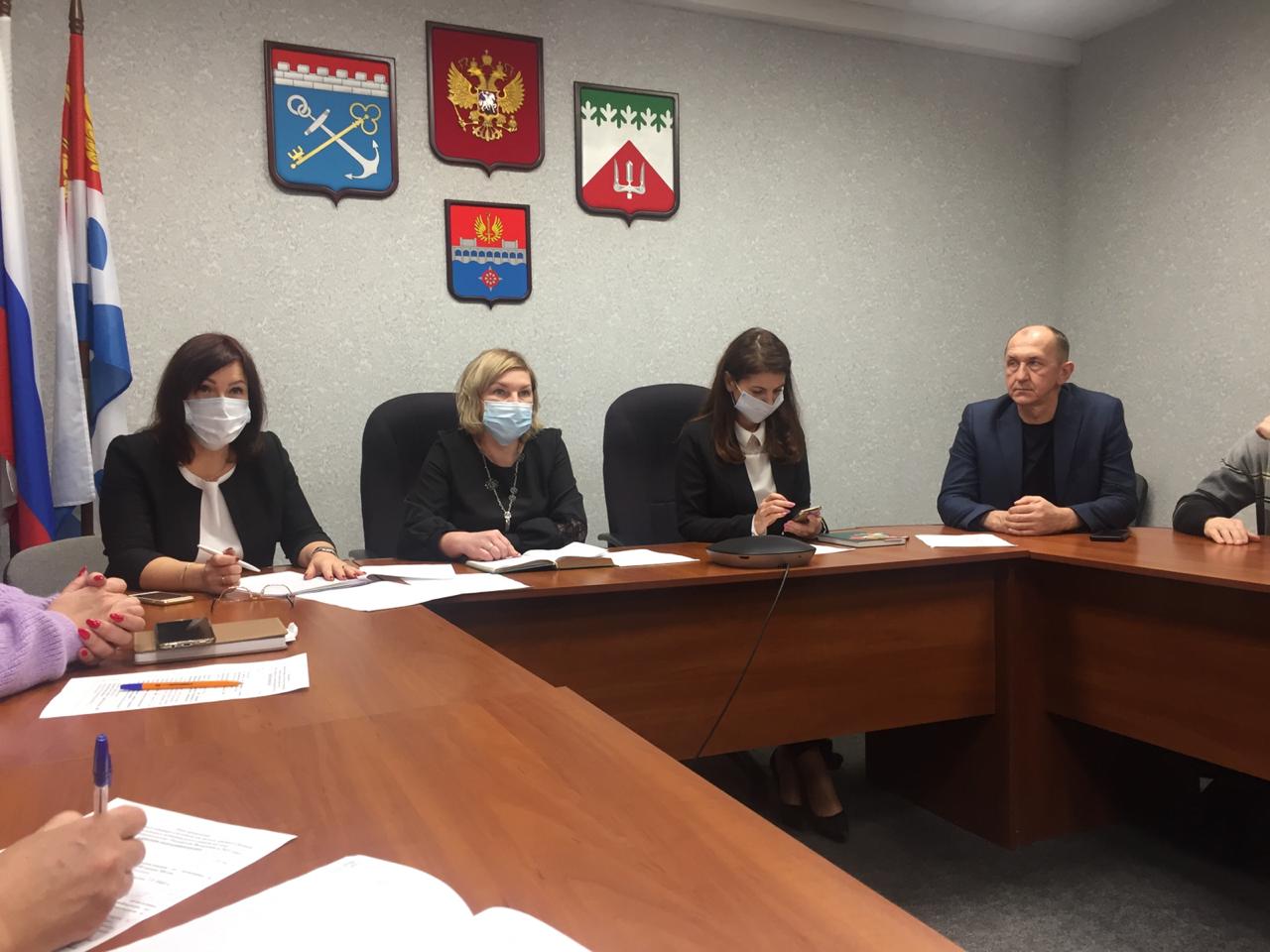 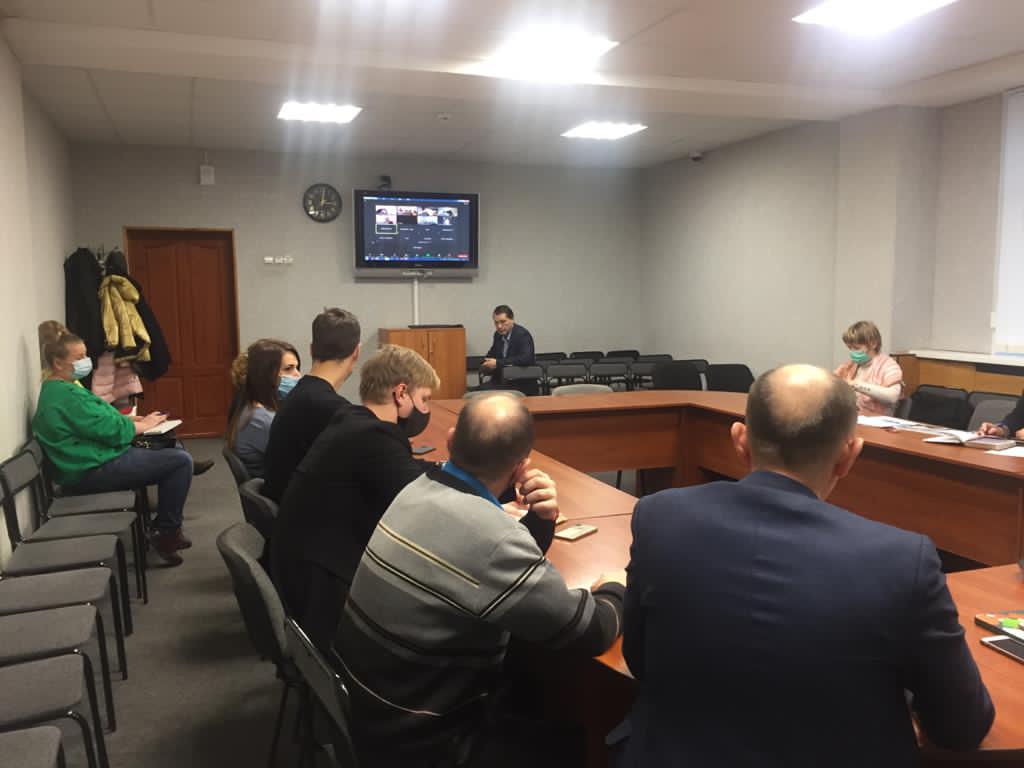 